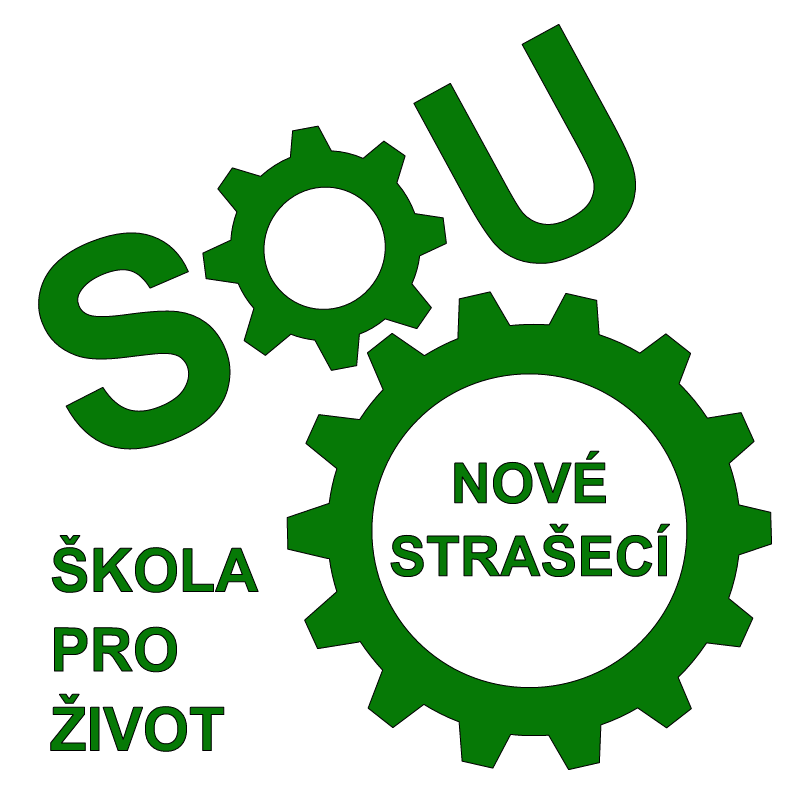 Zřizovatel: 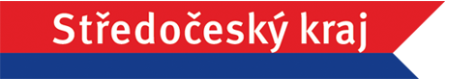 Sportovní 1135, 271 80 Nové Strašecí tel.: 313 285 811, fax: 313 285 841, e-mail: info@souzns.cz	          IČO: 14802201, DIČ: CZ14802201V Novém Strašecí dne: 24. 08. 2018	OBJEDNÁVKA číslo: 22/14802201/2018Dodavatel: Jiří VyskočilČelechovická 1046                   271 01 Nové StrašecíIČ: 41980808, DIČ: CZ400415016Předmět objednávky:  Cena plnění:		Termín plnění:		9/2018Platební podmínky: 		převodem na účet do 14 ti dnů od vystavení fakturyDodavatel má 3 denní lhůtu pro akceptaci výzvy. Jméno a podpis objednatele: Ing. Bc. Jan Nechutný		podpis: 				datum: Jméno a podpis příkazce operace: Ing. Bc. Jan Nechutný		podpis: 				datum: Jméno a podpis dodavatele: Jiří Vyskočil		  		podpis:					datum:	 NázevPočetCena ks bez DPHDPHCelkem Kč bez DPHCelkem DPHPracovní souprava, 300g, výztuž101 179,33 Kč21%11 793,30 Kč2 476,59 KčPracovní souprava, 300g, výztuž31 238,07 Kč21%3 714,21 Kč779,98 KčPracovní souprava lacl6519,87 Kč21%3 119,22 Kč655,04 KčPracovní souprava pas84420,66 Kč21%35 335,44 Kč7 420,44 KčPracovní souprava pas 194 cm13453,71 Kč21%5 898,23 Kč1 238,63 KčPracovní souprava lacl1519,83 Kč21%519,83 Kč109,16 KčPracovní souprava pas1420,82 Kč21%420,82 Kč88,37 KčPracovní obuv kotník1263,63 Kč21%263,63 Kč260,30 KčPracovní čepice5024,79 Kč21%1 239,50 Kč260,30 KčPracovní obuv13661,15 Kč21%8 594,95 Kč1 804,94 KčZáklad daněDPHCena s daní70 899,17 Kč14 888,83 Kč85 788 Kč